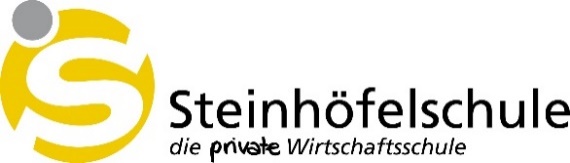 Feierliche Zeugnisübergabe für unsere Absolventen am 09.07.2021Liebe Eltern, liebe Schülerinnen und Schüler, trotz Einschränkungen durch das Corona-Virus möchten wir die SchülerInnen des Abschlussjahrgangs 2020/2021 mit einer feierlichen Zeugnisübergabe im Kurfürstlichen Schloss zu Mainz zu ehren. Sie findet am 09.07.2021 um 16:00 Uhr für die Heidesheimer Schüler und um 18:30 Uhr für die Mainzer Schüler statt.Allerdings sind wir aufgrund der Auflagen gezwungen, nur eine bestimmte Personenanzahl im Festsaal zuzulassen. Das bedeutet, nur die SchülerInnen selbst, sowie die Klassenlehrer werden anwesend sein können.Allen Eltern und Angehörigen bieten wir eine online-Übertragung an. Wir versuchen, über eine stabile Internetverbindung aus dem Schloss für Sie, die Eltern und Angehörigen, die Veranstaltung live zu streamen, um die Zeugnisübergabe Ihrer Kinder doch miterleben können. Hierbei können wir allerdings trotz mehrfacher Nachfragen heute noch nicht absehen, ob wir im Schloss ausreichend Bandbreite zur Verfügung gestellt bekommen. Wir bitten Sie, kurz vor der Feier nochmals unsere Webseite zu überprüfen. Hier werden wir Sie über den aktuellen Stand informieren.Heute erhalten Sie die Zugangsdaten zu unserem Stream-Anbieter ZOOM. Sie können sich bereits etwa 15 Minuten vorher anmelden. Hier die Vorgehensweise:1. Rufen Sie die Seite ZOOM.us auf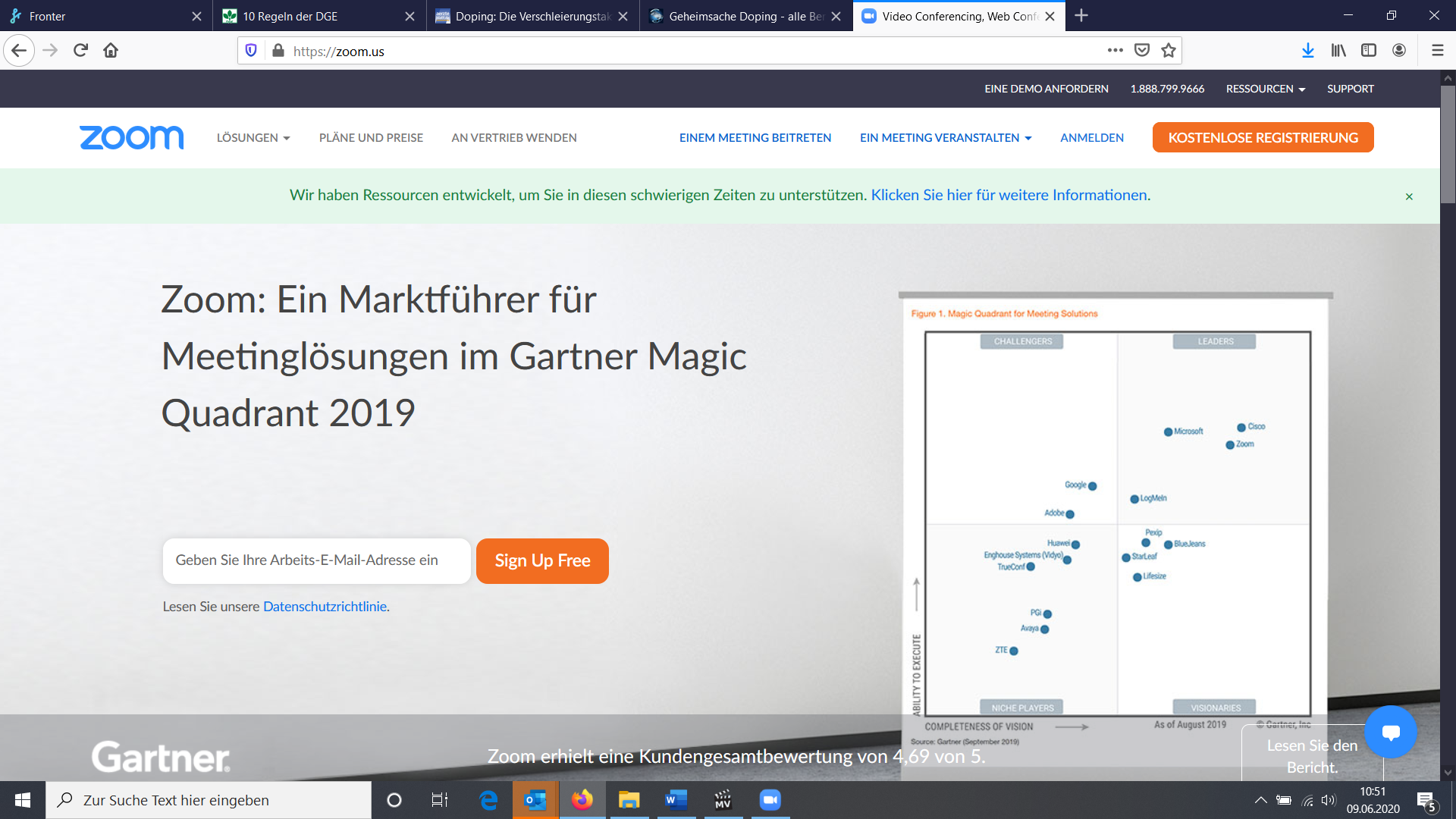 2. Klicken Sie auf „Einem Meeting beitreten“.3. Geben Sie folgende Daten ein: Meeting-ID: 976 6387 1544,     Passwort: 49 59 194. Genießen Sie die Abschlussfeier zu Hause auf dem Laptop, Smart-TV oder mobil über Ihr Handy.Wir wissen, dass natürlich das echte Gefühl, der Stolz und die Freude, nur eingeschränkt über ein digitales Medium transportiert werden können. Wir hoffen dennoch, mit Ihnen ein wichtiges Erlebnis Ihrer Kinder über diesem Weg teilen zu können.Mit freundlichen Grüßen,Ihr Team der Steinhöfelschule